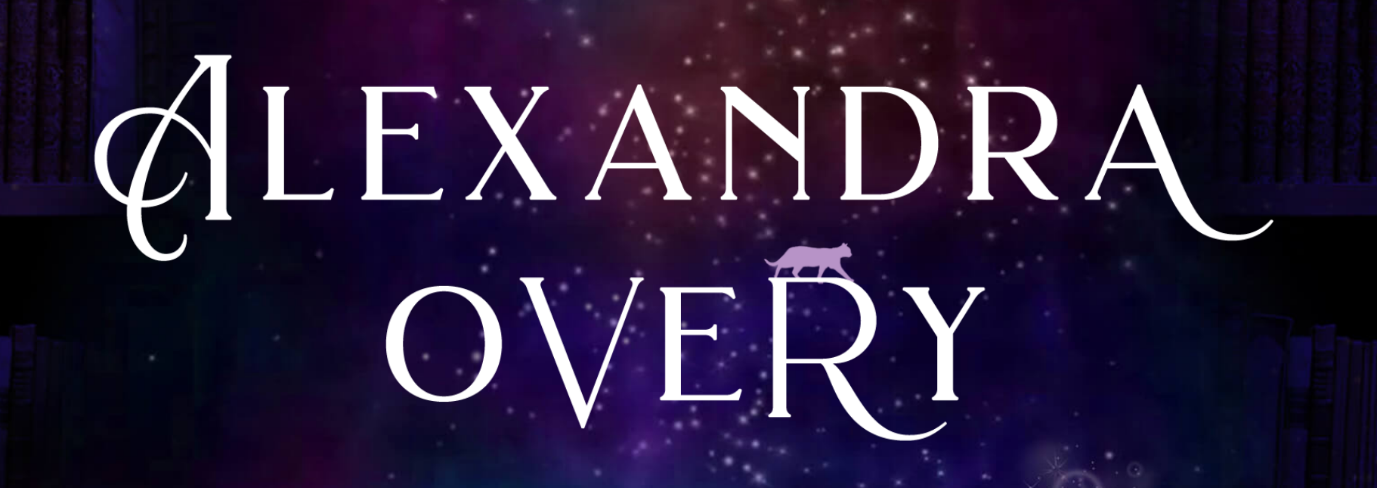 AUTHOR PRESS KIT[table of contents]Updated June 2023Short Bio: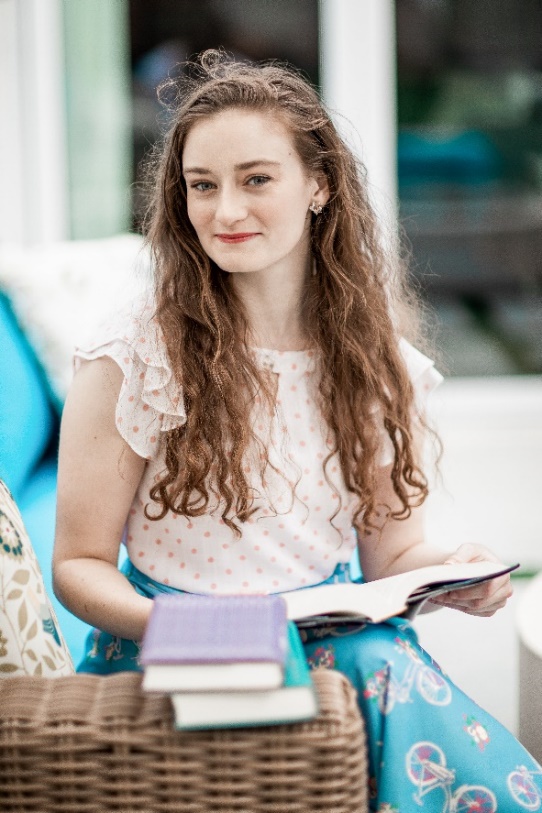 Alexandra is a YA and middle grade fantasy author. She grew up in London and now lives in Los Angeles. She loves writing in all formats, from novels to screenplays to graphic novels, always centring on fierce women and morally grey characters, often with a bit of magic and murder. Longer Bio:	Alexandra is the author of the These Feathered Flames duology, as well as the middle grade fantasy series The Gingerbread Witch. 	Alexandra grew up in London and moved to Los Angeles to pursue her undergraduate degree in history at UCLA. She then went on to compete her MFA in screenwriting also at UCLA, and stuck around for the weather and great ice cream. She loves writing in all formats, from novels to screenplays to graphic novels, always centring on fierce women and morally grey characters, often with a bit of magic and murder. When she’s not writing, she can be found baking, fangirling over her favourite books, or cuddling her foster kittens. 	She is represented by Victoria Marini and Sydnie Thornton.	You can find Alexandra on twitter or tiktok @AlexandraOvery, on Instagram @AllyWritesAndStuff, or at www.alexandraovery.com.Young Adult Books – for ages 13+These Feathered Flames DuologyOut Now | Inkyard Press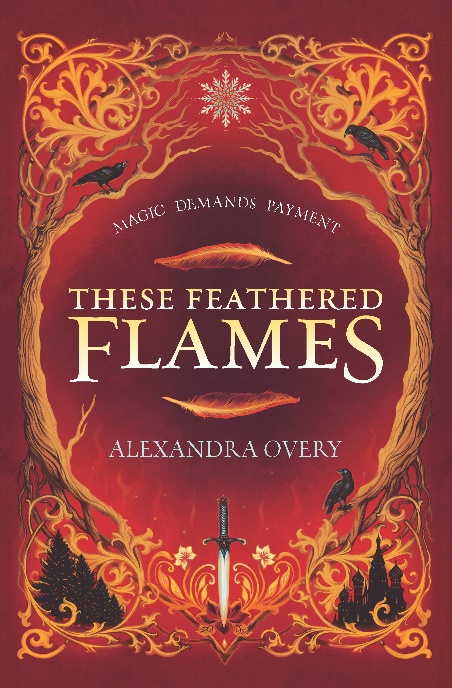 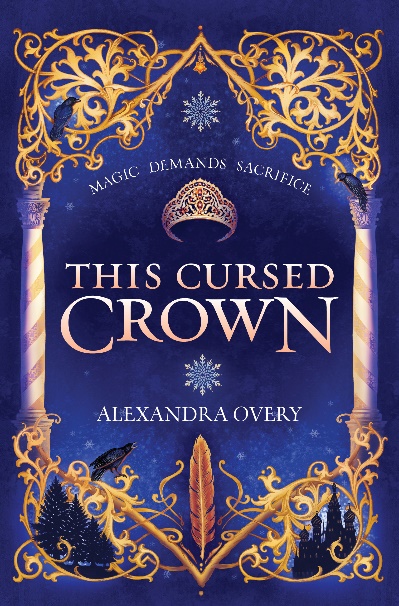 Middle Grade Books – For Ages 9+The Gingerbread WitchBOOK ONEOut Now | Inkyard Press  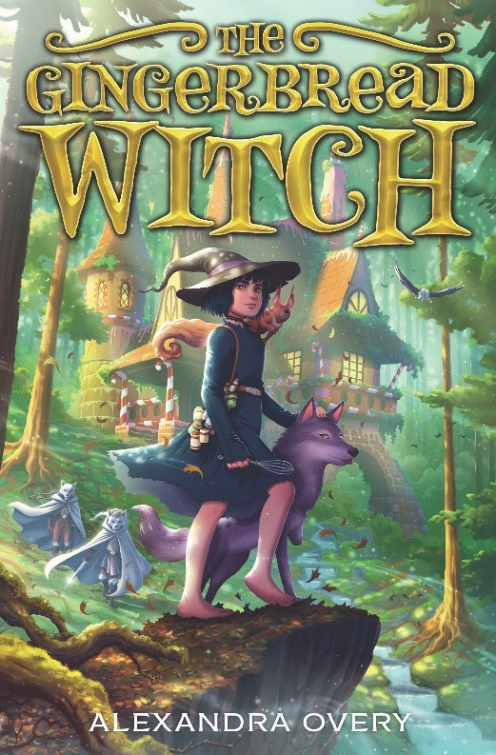 The Unsleeping WitchBOOK TWO12th September 2023 | Inkyard Press  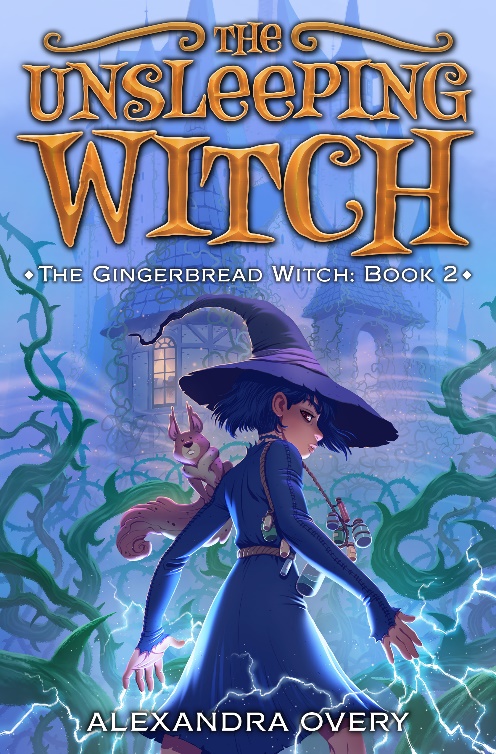 Some Fun FactsThese Feathered Flames is Alexandra’s fourth completed bookHer first published work was a poem in The Daily Telegraph when she was twelve titled “Opposites Attract”. She also works in screenwriting for film/televisionShe has eleven pets: 3 dogs, 8 cats and 1 bunny!She’s a competitive figure skaterShe has five siblingsShe loves baking and aspires to one day be on Great British Bake OffShe knows a worrying amount about poisons (unrelated to the point above)Topics Alexandra can discuss in an interviewHer experience with both novel writing and screenwriting, how they complement each other and how they diverge. Queer representation in fantasy and her approach to creating queer norm worlds.How books helped her understand her queer identity and inspired her to write about it.Perseverance in publishing: her path to publishing success, and the rejection along the way.Mental health and writing: dealing with depression and anxiety while creating.How her study of history inspired her to write fantasy books.Contact Info & LinksEmail: aoveryauthor@gmail.comWebsite: http://www.alexandraovery.comPublisher: https://www.harlequin.com/shop/authors/28657_alexandra-overy.htmlLiterary Representation: Victoria Marini and Sydnie Thornton  Social Media:Twitter: https://twitter.com/alexandraoveryInstagram: https://www.instagram.com/allywritesandstuff/YouTube: https://www.youtube.com/channel/UC_1mpwgCEDXYF2ndieUVSiwGoodreads: https://www.goodreads.com/author/show/19571930.Alexandra_OveryPurchase Alexandra’s Books:Inkyard Press: https://www.harlequin.com/shop/books/9781335147967_these-feathered-flames.htmlIndieBound: https://www.indiebound.org/book/9781335147967Barnes & Noble: https://tinyurl.com/orderTFFBooks-A-Million: https://tinyurl.com/TFFBAMBook Depository: https://tinyurl.com/TFFonBDAmazon: https://www.amazon.com/dp/1335147969?ie=UTF8&n=133140011Audiobook: https://tinyurl.com/TFFaudible